Tên bài báo font Times New Roman, cỡ chữ 12, in đậm, căn giữa, không quá 02 dòngNguyễn Văn A1,, Đào Duy B2, Trần Thanh C21Trường Đại học Mỏ - Địa chất2Trường Đại học Khoa học Huế (Times New Roman, cỡ chữ 10)*Tác giả chịu trách nhiệm: Email: Báo cáo toàn văn không trình bày quá 8 trang A4, theo các yêu cầu dưới đây :TÓM TẮT (Times New Roman, cỡ chữ 11, đậm, cách đoạn 6pt)Nêu mục đích nghiên cứu, phạm vi nghiên cứu, phương pháp nghiên cứu, các kết quả chính (Times New Roman, cỡ chữ 11, không quá 250 từ).Từ khóa: Cung cấp 3-5 từ khóa (các từ khóa phân cách bằng dấu “;” Times New Roman, cỡ chữ 11)Đặt vấn đề (Times New Roman, cỡ chữ 11, cách đoạn 6pt)Tổng quan về vấn đề cần nghiên cứu, những tồn tại chưa được giải quyết, tóm tắt những công việc chủ yếu đã thực hiện trong nghiên cứu, các kết quả chính đạt được.  (Times New Roman, cỡ chữ 11, canh lề đều 2 bên (lề trái: 30cm; lề trên, lề dưới, phải: 25cm), lùi đầu dòng 0,5cm).Cơ sở lý thuyết và phương pháp nghiên cứu (Times New Roman, cỡ chữ 11)Nội dung 1 (Times New Roman, in nghiêng, đậm, cỡ chữ 12, căn lề trái, giãn dòng single, cách đoạn 6pt)Nội dung trình bày font Times New Roman, cỡ chữ 11, giãn dòng đơn (single), canh lề đều 2 bên (lề trái: 30cm; lề trên, lề dưới, phải: 25cm), lùi đầu dòng 0,5cm. Tất cả các bảng phải được đánh số và tiêu đề in nghiêng được đặt ở phía trên, căn giữa. Các bảng được soạn thảo bằng các ứng dụng (ví dụ word hoặc excel) để đảm bảo có thể biên tập lại. Ví dụ:Bảng 1. Kết quả tính nội suy theo các phương án Công thức được đánh bằng công cụ MathType hoặc Equation trong Word và đánh số thứ tự về phía bên phải. Ví dụ:,      (với i=1,2...n)						(1)trong đó:  Hi - độ cao trắc địa của các điểm GPS trong hệ WGS-84;hi - độ cao thủy chuẩn xác định trong hệ thống độ cao Nhà nước;Ni - độ cao Geoid tại điểm song trùng (lấy từ mô hình Geoid);n - số điểm song trùng.Đơn vị: sử dụng hệ thống đơn vị chuẩn quốc tế SINội dung 2 (Times New Roman, in nghiêng, đậm, cỡ chữ 11, căn lề trái, giãn dòng single, cách đoạn 6pt)Nội dung 2.1 (Times New Roman, in nghiêng, cỡ chữ 11, căn lề trái, giãn dòng single, cách đoạn 6pt)Nội dung trình bày font Times New Roman, cỡ chữ 11, giãn dòng đơn (single), canh lề đều 2 bên (lề trái: 30cm; lề trên, lề dưới, phải: 25cm), lùi đầu dòng 0,5cm. Nội dung 2.2.............Kết quả và thảo luận Mục này tóm tắt những kết quả thử nghiệm và không đề cập đến ý nghĩa của chúng. Dữ liệu được trình bày theo bảng biểu, đồ thị hình vẽ, hình ảnh v.v... Mục này nhằm diễn giải phân tích kết quả, những ưu điểm và hạn chế, tách bạch rõ ràng dữ liệu và suy luận và mối liên hệ giữa kết quả nghiên cứu của tác giả với những phát hiện khác trong các nghiên cứu trước đó (Nguyễn Văn A và Nguyễn Văn B, 2011).Hình vẽ: các hình vẽ phải theo đúng quy định vẽ kỹ thuật. Tất cả các hình phải được đánh số và tiêu đề in nghiêng được đặt ở phía dưới hình, căn giữa. Các bài có đưa bản đồ từng vùng hoặc cả nước cần vẽ theo mẫu chính xác, đúng quy cách hiện hành, có thước tỷ lệ. Các hình vẽ phải đánh số thứ tự và ghi lời chỉ dẫn rõ ràng, sắc nét. Độ phân giải đòi hỏi của các hình vẽ màu sắc liên tục (300 dpi), các hình vẽ có dạng đường nét (800dpi), các hình vẽ dạng hỗn hợp(700 dpi) (Nguyễn Văn A và nnk., 2020). Ví dụ:Kết luậnTóm tắt các kết quả chính đạt được, đề xuất hướng nghiên cứu tiếp hoặc đề nghị áp dụng kết quả nghiên cứu.Lời cảm ơn (nếu có)Các tác giả ghi nhận những đóng góp của các tổ chức, cá nhân giúp hoàn thiện nghiên cứu.Tài liệu tham khảoTài liệu tham khảo trích dẫn trong bài gồm Tên tác giả và năm. Ví dụ (Nguyễn Văn A và Nguyễn Văn B, 2011); nếu có từ 3 tác giả trở lên, ví dụ: (Nguyễn Văn A và nnk., 2020)Danh mục tài liệu tham khảo được đặt ngay sau phần kết luận của bài báo, được sắp xếp theo thứ tự ABC theo tên họ của tác giả đầu tiên, ví dụĐặng Nam Chinh, Nguyễn Duy Đô, 2011. Các tham số hàm hiệp phương sai số dư dị thường độ cao cục bộ và độ cao Geoid theo mô hình trọng trường toàn cầu EGM2008 trên vùng Tây Nguyên. Tạp chí các khoa học Trái đất, số 4, trang 34-41.Featherstone, W.E. 2000. Refinement of gravimetric geoid using GPS and leveling data. Journal of Surveying engineering, 20, pp 50-57.Tên bài báo bằng tiếng AnhABSTRACT: Nguyen Van A1,* , Dao Duy B2, Tran Thanh C21Hanoi University of Mining and Geoolgy2Hue University of Sciences*Corresponding author: Email: (Đối với các bài báo bằng tiếng Anh thì không cần phần tóm tắt bên dưới này nữa)ĐiểmkiểmtraĐộ cao TC  (h*)(m)Độ cao h tính theo GPS, mô hình EGM2008 và giá trị nội suy Độ cao h tính theo GPS, mô hình EGM2008 và giá trị nội suy Độ cao h tính theo GPS, mô hình EGM2008 và giá trị nội suy Độ cao h tính theo GPS, mô hình EGM2008 và giá trị nội suy Độ cao h tính theo GPS, mô hình EGM2008 và giá trị nội suy Độ cao h tính theo GPS, mô hình EGM2008 và giá trị nội suy ĐiểmkiểmtraĐộ cao TC  (h*)(m)Nội suyCollocationNội suy KrigingNội suy KrigingNội suy KrigingNội suy KrigingNội suy KrigingĐiểmkiểmtraĐộ cao TC  (h*)(m)Nội suyCollocationk=0,25k=0,35k=0,5k=0,65k=0,751907,976907,990907,985907,988907,988907,988907,9892296,987296,863296,829296,839296,854296,856296,858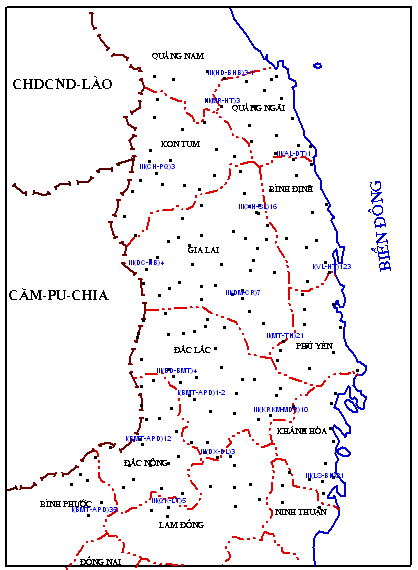 Hình 1. Các điểm song trùng GPS-TC 